Во исполнение п. 5 приказа министерства образования, науки и молодежной политики от 14.05.2018г. № 462, в целях создания оптимальных условий, обеспечивающих полноценный отдых и оздоровление детей, профилактике правонарушений и предупреждению чрезвычайных ситуаций в местах отдыха детей, повышения уровня безопасности оздоровительной кампании 2018 года:Утвердить состав комиссии по проведению комплексных проверок детских оздоровительных лагерей в соответствии с приложением № 1 к настоящему распоряжению. Утвердить план – задание проведения комплексных проверок детских оздоровительных лагерей в соответствии с приложением № 2 к настоящему распоряжению.Утвердить план – график проведения комплексных проверок детских оздоровительных лагерей в соответствии с приложением № 3 к настоящему распоряжению.Провести комплексные проверки деятельности детских оздоровительных лагерей, расположенных на территории муниципального района «Печора», в срок до 25 мая 2018 годаУправлению образования МР «Печора» (Зорькина С.В.) результаты комплексных проверок деятельности детских оздоровительных лагерей отразить в справках.Настоящее распоряжение подлежит размещению на официальном сайте администрации МР «Печора».Контроль за исполнением распоряжения возложить на заместителя руководителя администрации Шахову И.А.Приложение № 1к распоряжению администрации МР «Печора»от 18.05. 2018 г. № 640/1-рСОСТАВкомиссии по проведению комплексных проверокдетских оздоровительных лагерей____________________________Приложение № 2к распоряжению администрации муниципального района «Печора»от 18.05.2018 г. № 640/1-рПЛАН – ЗАДАНИЕпроведения комплексных проверок детских оздоровительных лагерейПроверка наличия документов по организации деятельности детского оздоровительного лагеря, в том числе локальных актов (приказ руководителя по открытию лагеря, о зачислении детей в лагерь, программы организации досуговой деятельности детей, план мероприятий по реализации программы, распорядок дня и др.).Проверка соблюдения требований комплексной безопасности в детском оздоровительном лагере, в том числе:- требований в области пожарной безопасности;- требований в области информационной безопасности детей;- требований в области охраны труда;- требований в области санитарно-эпидемиологической безопасности;- требований в области безопасности на водных объектах.Проверка организации воспитательной работы, в том числе укомплектование педагогическими кадрами.Подготовка справки по итогам комплексной проверки.___________________________Приложение № 3к распоряжению администрации МР «Печора»от 18.05. 2018 г. № 640/1-рПЛАН – ГРАФИКпроведения комплексных проверокдетских оздоровительных лагерей в 2018 году_________________________АДМИНИСТРАЦИЯ МУНИЦИПАЛЬНОГО РАЙОНА «ПЕЧОРА»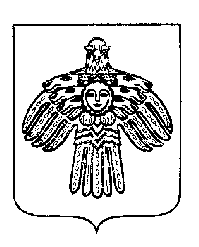 «ПЕЧОРА»  МУНИЦИПАЛЬНÖЙ  РАЙОНСААДМИНИСТРАЦИЯ РАСПОРЯЖЕНИЕТШÖКТÖМРАСПОРЯЖЕНИЕТШÖКТÖМРАСПОРЯЖЕНИЕТШÖКТÖМ« 18   » мая  2018 г.г. Печора,  Республика Коми           № 640/1-р О комплексных проверках объектов массового отдыха и оздоровления детейИ.о. главы муниципального района- руководителя администрацииС.П. КислицынПредседатель комиссии:Шахова Ирина Анатольевна- заместитель руководителя администрации МР «Печора»Члены комиссии:Зорькина Светлана Викторовна- начальник Управления образования МР «Печора»;Капитонова Анна Дмитриевна- заведующий отделом образовательных учреждений;Чупрова Зоя Леонидовна- ведущий эксперт Управления образования МР «Печора»;Белоус Ольга Николаевна- эксперт 1 категории Управления образования МР Печора»;Михайлов А.Н.- начальник отдела вневедомственной охраны по городу Печоре – филиал Федерального государственного казенного учреждения «Управление вневедомственной охраны войск национальной гвардии Российской Федерации по Республике Коми» (по согласованию);Конев А.В.- ВрИО начальника отделения надзорной деятельности и профилактической работы   г. Печора капитан внутренней службы (по согласованию).№п/пДата проверкиНаименование детского оздоровительного лагеряАдрес фактического нахождения23.05.2018 г.МОУ «Гимназия № 1»г. Печора, Печорский пр-кт, д. 7523.05.2018 г.МОУ «СОШ № 2»г. Печора, ул. Социалистическая, д. 423.05.2018 г.МОУ «СОШ № 3»г. Печора, ул. Социалистическая, д. 4, ул. Гагарина, д. 1723.05.2018 г.МОУ «СОШ № 4»г. Печора, ул. Спортивная, д. 4223.05.2018 г.МОУ «СОШ № 9»г. Печора, ул. Печорский пр-кт, д. 7523.05.2018 г. МАУ ДО «ДДТ»г. Печора, ул. М.Булгаковой, д. 1124.05.2018 гМОУ «СОШ № 10»г. Печора, ул. Советская 12А24.05.2018 гМОУ «СОШ № 49»г. Печора, ул. Московская, д. 2824.05.2018 гМОУ «СОШ № 83»г. Печора, ул. Советская 12А24.05.2018 г.МОУ «СОШ п. Луговой»п Луговой, ул. Русанова, д. 3 25.05.2018 г.МОУ «СОШ п. Каджером»п. Каджером, ул. Театральная, д. 2325.05.2018 г.МОУ «СОШ п. Кожва»пгт. Кожва, ул. Лесная, д. 3325.05.2018 г. МОУ «СОШ  п.Приуральское»п. Приуральское, ул. Школьная, д.1525.05.2018 г.МОУ «ООШ п. Чикшино»п. Чикшино, ул. Центральная, д. 1А25.05.2018 г.МОУ «ООШ № 53» п. Изъяюп. Изъяю, ул. Центральная, д. 17А25.05.2018 г.МОУ «ООШ п. Набережный»п. Набережный, ул. Школьная, д. 44